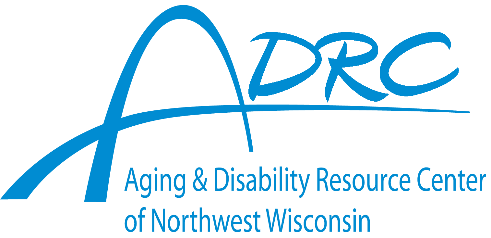 ELDERLY AND DISABLED TRANSPORTATION PROGRAM APPLICATION                         2023Name ______________________________________________       Date of Birth ________-________-______            (Last, First, MI)Address __________________________________	______________________        _______          _________	         Street/Road		                                                 City/Town	                                State	             ZipCounty of Residence:                                              Polk                     Burnett	Billing Address_________________________________________________________________________________				(If different from above)Phone Number________________   Cell Phone ___________________	 Email _________________________Emergency Contact		                   Name				Number		   			Relationship___________________________________________________________________________________________________Please check the following:Male_____ Female____Marital Status: 	Single_____ Married_____ Divorced _____ Widowed____Race: White_____ Native American_____ African American _____ Hispanic_____   Asian _____ Pacific Islander ____Disabled: Yes ____    Temporary _____    Permanent _____                    Not Disabled: ______Do you use the following aids: (check all that apply)___ Walker			___ Manual wheelchair	 	___ Crutches		___ Portable oxygen	___ Service dog			___ Cane      ___ OtherAre you able to transfer to a seat with little or no assistance   No ____        Yes ___*Some services may be limited if assistance is neededAssistance needed:  _____ curb-to-curb   _____ to door   _____indoor** Please note we rely on volunteers for most of our services; we cannot guarantee service, but we will do our best to fill every request.  The earlier you call the better chance to fill the ride.Please complete information on reverse side.TRANSPORTATION OPTIONSAre you on Medicaid?   No ____   Yes ____           If yes, Forward Health # ______________________Do you receive Long Term Care Assistance through INCLUSA or IRIS?   No ______   Yes ______Are you receiving SSI (Supplemental Security Income) or SSDI (Social Security Disability Income)?   No ____   Yes ____           IF YES - *Please submit your benefits verification form with this form. *Have you been denied SSI or SSDI benefits?     No ____ YES ____           IF YES - *Please submit your benefits denial form with this form. *Are you a veteran?   No ______   Yes ______Trips to a VAMC: You may be eligible for VA travel pay benefits to help defray the cost of this service.  The cost of the volunteer driver is $30 per roundtrip; if a handicapped accessible vehicle is needed the cost is $50 per roundtrip.  To maintain these low rates for our Veterans, all VA travel pay received for these trips are to be turned over to the VA Transportation program of the ADRC.  At times your benefit may not be enough for the full cost, and you will need to pay the remainder out of pocket.  Are you eligible for Travel Pay?   Yes ______   No _______   Unsure ________	Volunteer program co-payments (non VAMC medical trips): Fees are calculated using loaded and unloaded miles from volunteer driver’s home round trip back to volunteer driver’s home.  We strive to get the volunteer closest to your home, but costs of the same trip may vary based on the driver available. The co-payment is 32.75 cents/mile.  For passengers using the volunteer driver program 5 or more times per month, the ADRC can offer a rate of 16.37 cents/mile. These rates are based on the IRS rates and can change from year to year.  The office will notify passengers of any increases or decreases.  Van/Bus Fare: These are for trips that are pre-scheduled by the ADRC and open to the public and may change.  $2/tripIf you are interested in using an accessible vehicle for a trip not open to the public, special rates apply.  Please contact Cheryl at 877-485-2372.This information is true and complete to the best of my knowledge.  I understand this information is gathered to determine the best transportation resources for me and will remain confidential.  I understand I am responsible for the fees described above.  If I am unable to make payment in full, I will contact Cheryl to discuss other options.  Failure to pay may lead to a suspension of services.Signature ___________________________________________   Date ______________